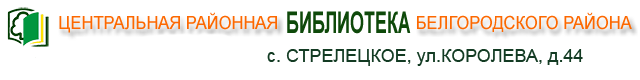 18+Абгарян, Н. Ю. Понаехавшая: [трагикомическая история о покорении Москвы. 18+] / Н. Абгарян. - Москва: АСТ, 2019. - 253, [2] с.Ахерн, С. Год, когда мы встретились: роман: 18+ / С. Ахерн; пер. с англ. Л. Гурбановской. - Москва: Иностранка, 2016. - 413, [3] с.Вальгрен, К. Й. Тень мальчика: [роман: 18+] / К. Й. Вальгрен; [пер. с швед. С. Штерна]. - Москва: РИПОЛ классик, 2017. - 317, [2] с. Валько, Т. Арабская кровь: роман: [18+] / Т. Валько; пер. с пол. Е. Зимы. - Харьков. - Белгород: Клуб Семейного Досуга, 2016. - 544 с.Веденская, Т. Е. Все дело в платье: роман: [18+] / Т. Веденская. - Москва: Э, 2016. - 314, [1] с. - (Позитивная проза Татьяны Веденской).Веденская, Т. Е. Такая глупая любовь: роман: [18+] / Т. Веденская. - Москва: Э, 2016. - 315, [5] с. - (Позитивная проза Татьяны Веденской.Веденская, Т. Е. Такая глупая любовь: роман: [18+] / Татьяна Введенская. - Москва: Э, 2017. - 320 с.Вишневский, Я. Л. Следы: [18+] / Я. Л. Вишневский; пер. с польского М. Тогобецкой. - Москва: АСТ, 2015. - 160 с.Глуховский, Д. А. Метро 2035: [роман: 18+] / Д. Глуховский. - Москва: АСТ, 2015. - 384 с. - (Бестселлеры Дмитрия Глуховского).Гранже, Ж.-К. Лонтано: [роман: 18+] / Жан-Кристоф Гранже; [пер. с фр. Р. Генкиной]. - Санкт-Петербург: Азбука, 2016. - 667, [4] с. - (Звезды мирового детектива).Дашкова, П. В. Соотношение сил: роман: 18+ / П. Дашкова. - Москва: АСТ, 2015. - 669 с.Джио, С. Ежевичная зима: роман / Сара Джио; пер. с англ. - Москва: Издательство Э, 2015. - 384 с. - (Зарубежный романтический бестселлер. Романы Сары Джио).Доценко, В. Н. Капкан Бешеного: [18+] / В. Н. Доценко. - Москва: РИПОЛ классик, 2016. - 415 с. - (Романы Виктора Доценко).Жеребцова, П. В. Тонкая серебристая нить: [рассказы]: 18+ / П. Жеребцова. - Москва: АСТ, 2015. - 318 [2] с. - (Новая проза).Запретная любовь: рассказы и повести современных российских писателей: [18+] / [отв. ред. О. Яковлева]. - Москва: Э, 2016. - 379, [2] с.: ил. - (Все возрасты любви).Иванов, А. В. Ненастье: роман: [18+] / А. Иванов. - Москва: АСТ: Редакция Елены Шубиной, 2016. - 640 с. - (Новый Алексей Иванов).Керуак, Д. Море - мой брат. Одинокий странник: [романы: 18+] / Д. Керуак; [пер. с англ. З. Мамедьярова, Е. Фоменко, М. Немцов]. - Санкт-Петербург: Азбука: Азбука-Аттикус, 2015. - 348, [4] с.Киз, Д. Пятая Салли: роман: [18+] / Д. Киз; [пер. с англ. Ю. Фокиной]. - Москва: Э, 2016. - 346, [1] с. - (Интеллектуальный бестселлер).Коул, Д. Тряпичная кукла: [роман]: 18+ / Д. Коул; [перевод с английского Виктора Липки]. - Москва: АСТ, 2019. - 446, [1] с. - (Новый мировой триллер).Коэльо, П. Адюльтер: [роман: 18+] / Пауло Коэльо; [пер. с португ. А. Боградовского]. - Москва: АСТ, 2015. - 349, [2] с.Ларссон, С. Девушка, которая взрывала воздушные замки: [Культовая трилогия. Кн. 3]: 18+ / Ларссон С.; пер. с швед. К.Е. Мурадян. - Москва: Э, 2016. - 736 с. - (DETECTED. Тайна, покорившая мир).Леви, М. Другое счастье: роман: 18+ / М. Леви; пер. с фр. А. Кабалкина. - Москва: Иностранка: Азбука-Аттикус, 2015. - 416 с.Мойес, Д. Корабль невест: роман: 18+ / Д. Мойес; пер. с англ. О. Александровой. - Москва: Иностранка: Азбука-Аттикус, 2016. - 544 с.Мойес, Д. Один плюс один: [роман: 18+] / Д. Мойес; [пер. с англ. Александры Килановой]. - Москва: Иностранка: Азбука-Аттикус, 2015. - 475, [5] с. - (Удивительно, романтично и трогательно).Прилепин, З. Восьмерка / З. Прилепин. - Москва: АСТ: Редакция Елены Шубиной, 2015. - 300 с. - (Захар Прилепин: Проза).Прилепин, З. Все, что должно разрешиться... хроника идущей войны: [18+] / З. Прилепин. - Москва: АСТ, 2016. - 378, [6] c. - (Захар Прилепин: Публицистика).Прилепин, З. Летучие бурлаки: [18+] / З. Прилепин. - Москва: АСТ, 2015. - 349, [1] с. - (Захар Прилепин: Публицистика).Прилепин, З. Н. Санькя: роман: [18+] / З. Прилепин. - Москва: АСТ, 2015. - 352 с. - (Захар Прилепин. Проза).Прилепин, З. Обитель: роман: 18+ / З. Прилепин. - Москва: АСТ, 2016. - 746, [6] с. - (Захар Прилепин. Проза).Прилепин, З. Патологии: роман: [18+] / З. Прилепин. - Москва: АСТ, 2016. - 349 с. - (Захар Прилепин. Проза).Прилепин, З. Семь жизней: [рассказы: 18+] / З. Прилепин. - Москва: АСТ, 2016. - 249, [7] с. - (Захар Прилепин. Проза).Робертс, Г. Д. Тень горы: роман: [18+] / Г. Д. Робертс; [пер. с англ. Л. Высоцкого, В. Дорогокупли, А. Питчер]. - Санкт-Петербург: Азбука: Азбука-Аттикус, 2016. - 832 с. - (The big book).Рубина, Д. И. Бабий ветер: [повесть: 18+] / Д. Рубина. - Москва: Э, 2018. - 317, [3] с. - (Большая проза Дины Рубиной).Рубина, Д. И. Белая голубка Кордовы: [18+] / Д. Рубина. - Москва: Эксмо, 2019. - 537, [5] с. - (Большая проза Дины Рубиной).Рубина, Д. И. Медная шкатулка: рассказы: [18+] / Д. Рубина. - Москва: Э, 2015. - 413, [1] с. - (Дина Рубина. Собрание сочинений).Рубина, Д. И. Почерк Леонардо: роман: 18+ / Д. Рубина. - Москва: Эксмо, 2015. - 480 с.Рубина, Д. И. Русская канарейка. Блудный сын: роман: 18+ / Д. Рубина. - Москва: Эксмо, 2015. - 448 с. - (Дина Рубина. Собрание сочинений).Рубина, Д. И. Русская канарейка. Голос: [роман: 18+] / Д. Рубина. - Москва: Э, 2015. - 506, [1] с. - (Дина Рубина. Собрание сочинений).Рубина, Д. И. Русская канарейка. Желтухин: 18+ / Д. Рубина. - Москва: Эксмо, 2015. - 480 с.Стил, Д. В тихой гавани: роман: [18+] / Д. Стил. - Москва: ЭКСМО, 2015. - 416 с. - (Великолепная Даниэла Стил).Стил, Д. Злой умысел: [роман: 18+] / Д. Стил; [пер. с англ. А. Медниковой]. - Москва: Э, 2018. - 416, [1] с. - (Великолепная Даниэла Стил).Тартт, Д. Щегол. роман. [18+] / Донна Тартт. - Москва: АСТ: CORPUS, 2016 - 827, [5] с. В вып. дан. и на корешке: 302. Улицкая, Л. Е. Лестница Якова: роман: [18+] / Л. Улицкая. - Москва: АСТ, 2015. - 731, [1] с. - (Новая Улицкая).Улицкая, Л. Е. Человек со связями: [повести, рассказы, эссе: 18+] / Л. Улицкая. - Москва: АСТ, 2016. - 574, [1] с. - (Новая Улицкая).Фрай, М. Я иду искать: 18+ / М. Фрай. - Москва: АСТ, 2016. - 480 с. - (Сновидения Ехо).Хоссейни, Х. Бегущий за ветром: [роман]: 18+ / Х. Хоссейни; пер. с англ. Сергея Соколова. - Москва: Phantom Press, 2015. - 416 с.Хоссейни, Х. Тысяча сияющих солнц: [роман: 18+] / Х. Хоссейни; [пер. с англ. Сергея Соколова]. - Москва: Фантом Пресс, 2017. - 416 с.Шепард, С. Милые обманщицы. Невероятные: [18+] / С. Шепард; [пер. с англ. И. Новоселецкой]. - Москва: АСТ, 2016. - 379, [2] с. - (Милые обманщицы).Шилова, Ю. В. Без права обладания, или Выйду замуж на время кризиса: [роман: 18+] / Ю. Шилова. - Москва: АСТ, 2017. - 320 с. - (Женщина, которой смотрят в след).Щербакова, Г. Н. Вам и не снилось. Мальчик и девочка: [повести: 18+] / Г. Щербакова. - Москва: Эксмо, 2015. - 288 с.: ил. - (Вам и не снилось).Щербакова, Г. Н. Женщины в игре без правил: [18+] / Г. Щербакова. - Москва: Э, 2015. - 377, [7] с. - (Вам и не снилось).Эндрюс, В. К. Лепестки на ветру: [роман: 18+] / В. К. Эндрюс; [пер. сангл. С. Володиной, Е. Гуляевой, Е. Кукушкиной и др.]. - Санкт-Петербург: Азбука, Азбука-Аттикус, 2015. - 528 с. - (Азбука-бестселлер. В. К. Эндрюс).Эндрюс, В. К. Розы на руинах: [роман: 18+] / В. К. Эндрюс; [пер. с англ. З. Зарифовой]. - Санкт-Петербург: Азбука: Азбука-Аттикус, 2016. - 414, [1] с. - (Азбука бестселлер).16+Абдуллаев, Ч. А. Агент из Кандагара: [16+] / Ч. Абдуллаев. - Москва: ЭКСМО, 2018. - 320 с. - (Абдуллаев. Мастер криминальных тайн).Абдуллаев, Ч. А. Алтарь победы: 16+ / Ч. Абдуллаев. - Москва: Э, 2017. - 320 с. - (Абдуллаев. Мастер криминальных тайн).Абдуллаев, Ч. А. В ожидании апокалипсиса: [16+] / Ч. Абдуллаев. - Москва: Эксмо, 2019. - 320 с. - (Абдуллаев. Мастер криминальных тайн).Абдуллаев, Ч. А. Второе рождение Венеры: роман: 16+ / Ч. Абдуллаев. - Москва: Эксмо, 2018. - 320, [1] с. - (Абдуллаев. Мастер криминальных тайн).Абдуллаев, Ч. А. Закат в Лиссабоне: роман: 16+ / Ч. Абдуллаев. - Москва: Эксмо, 2018. - 288 с. - (Абдуллаев. Мастер криминальных тайн).Абдуллаев, Ч. А. Третий вариант: 16+ / Ч. Абдуллаев. - Москва: Эксмо, 2018. - 320 с. - (Абдуллаев. Мастер криминальных тайн).Абдуллаев, Ч. Выбери себе смерть: роман: 16+ / Ч. Абдуллаев. - Москва: Эксмо, 2018. - 256 с. - (Абдуллаев.Мастер криминальных тайн).Авилов, В. И. Казачьи шермиции-народные военно-спортивные игры казаков: история, традиции, боевые искусства, система воспитания: 16+ / В. Авилов, С. Харахордин. - Изд. 2-е. - Москва: Профит Стайл, 2019. - 288 с.: ил.Адамович, А. М. Блокадная книга: [16+] / А. Адамович, Д. Гранин. - Санкт-Петербург: Азбука: Азбука-Аттикус, 2019. - 608, [1] с.: ил.Азарова, Е. Охотники за луной: роман: [16+] / Е. Азарова. - Москва: Альфа-книга, 2014. - 310, [10] с. - (Фэнтези. Любовный роман. Приключения).Азарова, Е. Тайна медальона: [рома: 16+] / Е. Азарова. - Москва: Э, 2017. - 320 с. - (Колдовские тайны).Азимов, А. Дэвид Старр, космический рейнджер: 16+ / А. Азимов; [Пер. с англ. Д. Арсеньева]. - Москва: Э, 2018. - 252, [4] с.Акунин, Б. Черный город: [роман]: 16+ / Б. Акунин; ил. И. Сакурова. - Москва: Захаров, 2013. - 361, [1] c.: ил. - (Новый детектив).Атаманов, М. Серый Ворон. Кн. 1. Прорыв в Пангею: [16+] / М. Атаманов. - Москва: АСТ, 2016. - 477 с. - (Легенды героев и магии).Беляев, А. Р. Остров погибших кораблей. Властелин мира. Последний человек из Атлантиды. Человек-амфибия: 16+ / А. Беляев; [сост.: Е. Харитонов, Д. Байкалов]. - Москва: Э, 2017 - 604, [2] с. - (Отцы-основатели: Русское пространство).Браун, Д. Цифровая крепость: [роман: 16+] / Д. Браун; пер. с англ. А. А. Файнгара. - Москва: АСТ, 2018. - 474, [6] с. - (Величайший интеллектуальный триллер).Брэдбери, Р. 451` по Фаренгейту: роман: [16+] / Р. Брэдбери. - Москва: Эксмо, 2019. - 320 с. - (Всемирная литература. Зарубежная классика).Брэдбери, Р. Марсианские хроники: [рассказы: 16+] / Р. Брэдбери; [пер. с англ. Л. Жданова]. - Москва: Э, 2018. - 368 с.Бушуева, М. С. Рудник. Сибирские хроники: [роман, повести: 16+] / М. Бушуева. - Москва: Вече, 2019. - 320 с. - (Сибириада).Вильмонт, Е. Н. Вафли по-шпионски: [роман: 16+] / Е. Вильмонт. - Москва: АСТ, 2019. - 320 с. - (Романы Екатерины Вильмонт).Гейман, Н. Скандинавские боги: [фантастический роман: 16+] / Н. Гейман; [пер. с англ. А. А. Блейз и А. Осипова]. - Москва: АСТ, 2019. - 320 с. - (Мастера магического реализма).Загребельный, П. А. Евпраксия: исторический роман: [16+] / П. Загребельный. - Москва: АСТ, 2019. - 416 с.: ил. - (Классика исторической литературы).Задорнов, Н. П. Далекий край: [роман: 16+] / Н.                                                                                        Задорнов. - Москва: Вече, 2018/ - 320 с. - (Сибириада. Собрание сочинений).Задорнов, Н. П. Симода: роман: 16+ / Н. Задорнов. - Москва: Вече, 2018. - 432 с. - (Сибириада. Собрание сочинений).Задорнов, Н. П. Хэда: [роман: 16+] / Н. Задорнов. - Москва: Вече, 2018. - 428, [4] с. - (Сибириада: Собрание сочинений).Задорнов, Н. П. Цунами: [роман: 16+] / Н. Задорнов. - Москва: Вече, 2018. - 352 с. - (Сибириада. Собрание сочинений).Звездная, Е. Будь моей ведьмой: роман: 16+ / Е. Звездная. - Москва: Эксмо, 2019. - 384 с. - (Звездное настроение).Звездная, Е. Дочь воина, или Кадеты не сдаются: [16+] / Е. Звездная. - Москва: Эксмо, 2018. - 384, [2] с. - (Звездное Настроение).Звездная, Е. Невеста воина, или Месть по расписанию: 16+ / Е. Звездная. - Москва: Эксмо, 2019. - 348, [2] с. - (Звездное Настроение).Звездная, Е. Приключения ведьмочки: мой личный враг: [16+] / Е. Звездная. - Москва: Эксмо, 2018. - 317, [1] с. - (Звездное Настроение).Зусак, М. Книжный вор: [роман: 16+] / М. Зусак; [пер. с англ. Н. В. Мезина; ил. Т. Уайт]. - Москва: Э, 2019. - 508, [3] с. - (Всемирная литература).Кизи, К Над кукушкиным гнездом: [16+] / К. Кизи; [пер. с англ. В. Голышева]. - Москва: Э, 2018. - 316, [4] с. - (Зарубежная классика).Клэр, К. Орудия смерти. Кн. 4. Город падших ангелов: [роман: 16+] / К. Клэр; [пер. с англ. Н. Абдуллина]. - Москва: РИПОЛ классик, 2016. - 464 с. - (Орудия смерти).Клэр, К. Орудия смерти. Кн. 5. Город потерянных душ. [роман. 16+] / Кассандра Клэр; пер. с англ. А.Н. Зайцева. - Москва: РИПОЛ классик, 2016 - 672 с. - (Орудия Смерти)Клэр К. Орудия смерти. Кн.1. Город костей: [роман: 16+] / К. Клэр; [пер. с англ. О. Акопян]. - Москва: АСТ, 2019. - 544 с. - (Миры Кассандры Клэр).Клэр, К. Орудия смерти. Кн.2. Город праха: [16+] / К. Клэр; [пер. с англ. Е. Алексеевой]. - Москва: Рипол классик, 2013. - 544 с. - (Орудия смерти: Кн. 2).Королева, Е. Весенние цветы из полимерной глины: подробные мастер-классы: [16+] / Е. Королева. - Москва: Контэнт, 2018. - 78, [1] с.Лапин, А. А. Святые грешники: [роман: 16+] / А. Лапин; [художник: Н. А. Васильев]. - Москва: Вече, 2018. - 445, [2] с.: ил., портр. - (Русский крест).Мединский, В. Р. Война. Мифы СССР, 1939-1945: [16+] / В. Мединский. - Москва: Эксмо, 2019. - 638, [1] с.: ил., портр., табл., факс. - (Бестселлеры Владимира Мединского). Михалкова, Е. И. Закрой дверь за совой: [роман: 16+] / Е. Михалкова. - Москва: АСТ, 2018. - 382, [2] с. - (Новый настоящий детектив Елены Михалковой).Михалкова, Е. И. Кто остался под холмом: [роман: 16+] / Е. Михалкова. - Москва: АСТ, 2019. - 414, [2] с. - (Новый настоящий детектив Елены Михалковой).Михалкова, Е. И. Нежные листья, ядовитые корни: [роман: 16+] / Е. Михалкова. - Москва: АСТ, 2016. - 382, [1] с. - (Новый настоящий детектив Елены Михалковой).Михалкова, Е. И. Нет кузнечика в траве: [16+] / Е. Михалкова; [ред. Е. Ю. Пайсон]. - Москва: АСТ, 2018. - 414, [2] с. - (Новый настоящий детектив Елены Михалковой).Мойес, Д. Вилла "Аркадия": [роман: 16+] / Д. Мойес; [пер. с англ. Е. Коротнян]. - Москва: Иностранка: Азбука-Аттикус, 2018 - 540, [4] с.Мойес, Д. Все та же я: [роман: 16+] / Д. Мойес; [пер. с англ. О. Александровой]. - Москва: Иностранка: Азбука-Аттикус, 2019. - 571, [2] с.Мойес, Д. Две встречи в Париже: [повести: 16+] / Д. Мойес; [пер. с англ. Ольги Александровой]. - Москва: Иностранка: Азбука-Аттикус, 2016. - 256 с.Мойес, Д. Корабль невест: [роман: 16+] / Д. Мойес; [пер. с англ. О. Александровой]. - Москва: Иностранка: Азбука-Аттикус, 2019. - 544 с.Мойес, Д. Ночная музыка: [роман: 16+] / Д. Мойес; [пер. с англ. Ольги Александровой]. - Москва: Иностранка: Азбука-Аттикус, 2019. - 476, [4] с.Мойес, Д. Один плюс один: [роман: 16+] / Д. Мойес; [пер. с англ. Александры Килановой]. - Москва: Иностранка: Азбука-Аттикус, 2019. - 475, [5] с. - (Удивительно, романтично и трогательно).Мойес, Д. После тебя: [роман: 16+] / Д. Мойес; [пер. с англ. О. Александровой]. - Москва: Иностранка: Азбука-Аттикус, 2019. - 541, [3] с.Мойес, Д. Последнее письмо от твоего любимого: [роман: 16+] / Д. Мойес; [перевод с англ. Наталии Пресс]. - Москва: Иностранка: Азбука-Аттикус, 2019. - 541, [2] с.Мойес, Д. Серебристая бухта: [роман: 16+] / Д. Мойес; [пер. с англ. И. Русаковой]. - Москва: Иностранка: Азбука-Аттикус, 2019. - 480 c. Мясников, А. Л. О самом главном с доктором Мясниковым [симптомы, которые нас беспокоят: заболевания и диагнозы: что делать: о чем лучше подумать заранее: лекарства, которые мы выбираем]: 16+ / А. Л. Мясников. - Москва: Эксмо, 2019. - 271 с.: табл. - (О самом главном с доктором Мясниковым).Нестерова, Н. Жребий праведных грешниц: [семейная сага: 16+] / Наталья Нестерова. - Москва: АСТ: Жанровая литература, 2019. - 780, [3] с. - (Лучшие книги российских писательниц).Нечволодов, А. Д. Сказания о земле Русской: от начала времен до Куликова поля: 16+ / А. Нечволодов. - Москва: Центрполиграф, 2019. - 575 с.Островский, А. Н. Гроза: для старшего школьного возраста: пьесы / А. Н. Островский. - Москва: АСТ, 2018. - 317, [1] с. - (Школьное чтение).Полевой, Б. Н. Повесть о настоящем человеке: [для старшего школьного возраста] / Б. Полевой; художник В. Щеглов. - Москва: Детская литература, [2019]. - 379, [2] с.: ил., портр. - (Школьная библиотека).Прокопенко, И. С. Неизвестная Русь. Тайны русской цивилизации: [16+] / И. Прокопенко. - 2-е изд. перераб. и доп. - Москва: Э, 2018. - 288 с.: ил., портр. - (Военная тайна с Игорем Прокопенко).Прокопенко, И. С. По обе стороны фронта: [неизвестные факты Великой Отечественной войны: 16+] / И. Прокопенко. - Москва: Э, 2018. - 350, [2] с.: ил., портр.Прокопенко, И. С. Прощай, немытая Европа. Запад, который мы потеряли. Призрак Европы. Евросоюз-колония США: 16+ / И. Прокопенко. - Москва: Эксмо, 2018. - 320 с.: ил. - (Военная тайна с Игорем Прокопенко).Пулман, Ф. Книга пыли. Прекрасная дикарка: [16+] / Ф. Пулман; [пер. с англ. А. Блейз и А. Осипова]. - Москва: АСТ, 2019. - 576 с.: ил. - (Золотой компас).Робертс, Г. Доктор Кто: нерассказанная история Дугласа Адамса. Шада: 16+ / Г. Робертс; пер. с англ. Е. Лозовик. - Москва: АСТ, 2016. - 348, [2]. - (Доктор Кто).Рой, О. Верь в меня: [16+] / О. Рой. - Москва: Э, 2019. - 352 с. - (Капризы и странности судьбы. Романы О. Роя).Рой, О. Герой ее романа: [16+] / О. Рой. - Москва: Эксмо, 2018. - 320 с. - (Капризы и странности судьбы. Романы О. Роя).Рой, О. Ю. Тайный шифр художника: [роман: 16+] / О. Ю. Рой; [худ. С. Груздев]. - Москва: Эксмо, 2018. - 347 с. - (Капризы изменчивой судьбы).Рыбас, С. Ю. Столыпин: [16+] / С. Рыбас. - 6-е изд. - Москва: Молодая гвардия, 2018. - 429, [3] с., [16] л. ил., портр. Савельев, Е. П. Древняя история казачества: [16+] / Е. П. Савельев. - Москва: Вече, 2017. - 448 с. - (Неведомая Русь).Солженицын, А. И Матрёнин двор: рассказы: для старшего школьного возраста: 16+ / А. И. Солженицын; худож. В.Бритвин. - Москва: Детская литература, 2019. - 220 с.: ил. - (Школьная библиотека).Солженицын, А. И. Раковый корпус: [роман]: 16+ / А. Солженицын. - Москва: Эксмо, 2018. - 544, [1] с. - (Библиотека всемирной литературы: 100 главных книг).Стивенсон, Р. Л. Приключения принца Флоризеля: [повесть: рассказы: 16+] / Р. Л. Стивенсон; пер. с англ. - Санкт-Петербург: Азбука: Азбука-Аттикус, 2017. - 448 с. - (Мировая классика).Стил, Д. Игра в большинстве: [роман: 16+] / Д. Стил; [пер. с англ. О. А. Болятко]. - Москва: АСТ, 2015. - 320, [1] с. - (Даниэла).Стил, Д. Начать сначала: [роман: 16+] / Д. Стил; [пер. с англ. Д. Стил. - Москва: АСТ, 2015. - 384 с. - (Даниэла).Стил, Д. Повороты судьбы: [роман: 16+] / Д. Стил; [пер. с англ. Е. Денякиной]. - Москва: Э, 2018. - 256, [1] с. - (Великолепная Даниэла Стил).Сэлинджер, Д. Д. Над пропастью во ржи: роман: 16+ / Джером, Д. Сэлинджер; пер. с англ. Р. Я. Райт-Ковалевой. - Москва: Эксмо, 2019. - 221, [3] с. - (Зарубежная классика).Тамоников, А. А. "Альфа". Шестнадцать против трехсот: роман: [16+] / А. Тамоников. - Москва: Эксмо, 2018. - 320 с. - (Группа "Альфа". Основано на реальных событиях).Тамоников, А. А. Танки в плен не сдаются: [основано на реальных событиях, которые произошли недавно и недалеко]: [16+] / А. Тамоников. - Москва: Эксмо, 2018. - 320 с. - (Военный бестселлер). - (Группа "Альфа": основано на реальных событиях).Тамоников, А. А. Яд власти: [роман: 16+] / А. Тамоников. - Москва: Эксмо, 2018. - 320 с. - (Спецназ против коррупции).Уэллс, Г. Д. Человек-невидимка. Война миров: 16+ / Г. Уэллс; пер. с англ. Д. Вейс, Э. К. Пименовой. - Москва: Эксмо, 2019. - 384 с. - (Всемирная литература).Флинн, Г. Исчезнувшая: [роман: 16+] / Г. Флинн; пер. с англ. В. Русанова. - Санкт-Петербург: Азбука: Азбука-Аттикус, 2019. - 512 с. - (Звезды мирового детектива).Хаггард, Г. Р. Дочь Монтесумы: [роман: 16+] / Г. Р. Хаггад; пер. с англ. Ф. Мендельсона. - Санкт-Петербург: Азбука: Азбука-Аттикус, 2017. - 448 с. - (Мировая классика).Хейли, А. Аэропорт: [роман: 16+] / А. Хейли; [пер. с англ. Т. Кудрявцевой, Т. Озерской]. - Москва: АСТ, 2019. - 606, [2] с. - (Артур Хейли: классика для всех).Чехов, А. П. Повести и рассказы: для старшего школьного возраста: 16+ / А. П. Чехов; [сост. В. И. Порудоминского]; худож. В. Панов. - Москва: Детская литература, 2018. - 445 с.: ил. - (Школьная библиотека).Шолохов, М. А. Донские рассказы. Судьба человека: рассказы и повесть: [для старшего школьного возраста]: 16+ / М. Шолохов; вступ. ст. Н. Федя; худож. И. Годин, О. Верейский. - Москва: Детская литература, 2018. - 269, [2] с.: ил., портр. - (Школьная библиотека).Шолохова, Е. А. Запретная земля: [повесть и расска:16+] / Е. Шолохова. – Москва: Аквилегия-М, 2017. - 237, [2] с. - (Современная проза).Шолохова, Е. Плохой, жестокий, самый лучший [молодежная повесть: 16+] / Е. Шолохова; худож. М. Бунто. - Москва: Аквилегия-М, 2017. - 256с. - (Современная проза).Штанько, В. Н. Трудно быть другом: повести: [для старшего школьного возраста: 16+] / В. Штанько; [ил. Н. Клименко]. - Москва: Детская литература, [2019]. - 363, [1] с.: ил., портр. - (Лауреаты Международного конкурса имени Сергея Михалкова).Шукшин, В. М. Малое собрание сочинений: [16+] / В. Шукшин. - Санкт-Петербург: Азбука, 2019. - 672 с.Щербакова, Г. Н. Вам и не снилось: повесть: для старшего школьного возраста: 16+ / Г. Щербакова. - Москва: Энас-книга, 2017. - 157, [2] с.: ил. - (Куда уходит детство).Щукин, М. Е. Рабыня: роман: 16+ / М. Щукин. – Москва: АСТ: Ленинград, 2017. - 476, [3] с. - (Современный фантастический боевик; вып. 130).Яхина, Г. Ш. Дети мои: роман: [16+] / Г. Яхина. - Москва: АСТ, 2019. - 493, [3] с. - (Проза Гузель Яхиной).Яхина, Г. Ш. Зулейха открывает глаза: [роман: 16+] / Г. Яхина; [предисл. Людмилы Улицкой]. - Москва: АСТ, 2019. - 512 с. - (Проза Гузель Яхиной).12+Абгарян, Н. Манюня, юбилей Ба и прочие треволнения: для среднего школьного возраста / Н. Абгарян; [ил. Елены Станиковой]. - Москва: АСТ, 2018. - 345, [3] с.: ил. - (Весёлые истории).Абрамов, С. А. Выше радуги: повесть: [для среднего и старшего шк. Возраста: 12+] / С. Абрамов; [худож. Е. Володькина]. - Москва: ЭНАС-КНИГА, 2016. - 240 с.: ил. - (Куда уходит детство).Адабашьян, А. А. Хрустальный ключ, или Жили-были мы: повесть для семейного чтения вслух: [12+] / А. Адабашьян, А. Чернакова; [худож. А. Адабашьян]. - Москва: Издательство АСТ, 2017. - 189, [3] с.Адамов, Г. Б. Тайна двух океанов: роман: для среднего школьного возраста / Г. Адамов. - Москва: АСТ, 2017. - 444 с.: ил. - (Лучшая классика с комментариями для школьников).Адамс, Р. Д. Обитатели холмов: [роман: 12+] / Р. Адамс; [пер. с англ. Т. Чернышевой]. - Санкт-Петербург: Азбука: Азбука-Аттикус, 2019. - 542, [1] с. - (Азбука-бестселлер).Адра, Ф. Лис Улисс и долгая зима: [роман: для среднего школьного возраст: 12+] / Ф. Адра. - Москва: РОСМЭН, 2018. - 427, [5] с. - (Лис Улисс).Адра, Ф. Лис Улисс и клад саблезубых: [рома: для среднего школьного возраста: 12+] / Ф. Адра. - Москва: РОСМЭН, 2017. - 432 с. - (Лис Улисс).Адра, Ф. Лис Улисс и ловушка для Земли: [роман: для среднего школьного возраста: 12+] / Ф. Адра. - Москва: РОСМЭН, 2017. - 432 с. - (Лис Улисс).Адра, Ф. Лис Улисс и потерянный город: роман: для среднего школьного возраста: 12+ / Ф. Адра. - Москва: РОСМЭН, 2017. - 464 с. - (Лис Улисс).Адра, Ф. Лис Улисс и свирель времени: [роман: для среднего школьного возраста: 12+] / Ф. Адра. - Москва: РОСМЭН, 2017. - 432 с. - (Лис Улисс).Астафьев, В. П. Васюткино озеро: [для среднего школьного возраста: 12+] / В. Астафьев. - Москва: Эксмо, 2018. - 256 с.: ил. - (Внеклассное чтение).Ая, Э. Мутангелы. Уровень Самп: [роман. для среднего школьного возраста: 12+] / Э. Ая. - Москва: РОСМЭН, 2018. - 395, [5] с.: ил. - (Мутангелы: Кн. 7).Ая, Э. Уровень Дзета: [роман: для среднего школьного возраста: 12+] / Э. Ая. - Москва: Росмэн, 2017. - 395, [5] с.: ил. - (Мутангелы: Кн. 5).Ая, Э. Уровень Пи: роман: для среднего школьного возраста: 12] / Э. Ая. - Москва: РОСМЭН, 2017. - 381, [3] с.: ил. - (Мутангелы: Кн. 1).Ая, Э. Мутангелы. Уровень Фи: роман: для среднего школьного возраста: 12+ / Э. Ая. - Москва: Росмэн, 2016. - 395, [1] с.: ил. - (Мутангелы: Кн. 4).Ая, Э. Уровень Альфа: [роман: для среднего школьного возраста: 12+] / Э. Ая. - Москва: Росмэн, 2016. - 395, [1] с.: ил. - (Мутангелы: Кн. 3).Ая, Э. Уровень Дельта: [роман: для среднего школьного возраста: 12+] / Э. Ая. - Москва: Росмэн, 2016. - 381, [1] с.: ил. - (Мутангелы: Кн. 2).Ая, Э. Уровень Пси: [роман: для среднего школьного возраста: 12+] / Э. Ая. - Москва: РОСМЭН, 2017. - 396 с. - (Мутангелы: Кн. 6).Бажов, П. П. Малахитовая шкатулка: сказы: для среднего школьного возраста / П. Бажов; ил. М. Митрофанова. - Москва: Эксмо, 2018. - 157, [3] с.: цв. ил. - (Книги - мои друзья).Бедуайер, К. Птицы. 50 шагов в мир знаний: [для детей среднего школьного возраста: 12+] / авт. текста Камилла де ла Бедуайер; пер. с англ. Ю. Амченкова. - Москва: Махаон, 2018. - 55 с.: цв. ил. - (Практическая энциклопедия).Беляев, А. Р. Остров Погибших Кораблей. Человек-амфибия. Голова профессора Доуэля: романы: [12+] / А. Беляев. - Москва: Мартин, 2019. - 414, [2] с. - (Избранная культовая классика).Блохина, И. В. Всё, что должен знать каждый образованный мальчи: для среднего и старшего школьного возраста: 12+ / И.  В. Блохина, О. Я. Леоник, А. Г. Мерников, М. В. Тараканова. - Москва: АСТ, 2018. - 159, [1] с.: ил. - (Все, что нужно знать).Борщаговский, А. М. Русский флаг: [роман: 12+] / А. Борщаговский. - Москва: Вече, 2019. - 620, [3] с. - (Сибириада).Брэдфорд, К. Юный самурай. Путь меча: 12+ / К. Брэдфорд; пер. с англ. С. Першиной. - Москва: АСТ: Астрель, 2012. - 348 с.Буртовой, В. И. Последний атаман Ермака: [роман: 12+] / В. Буртовой. - Москва: Вече, 2019. - 464 с. - (Сибириада).Вебб, Х. Мечта Эмили: повесть: для среднего школьного возраста: 12+ / Х. Вебб; пер. с англ. К. И. Молькова. - Москва: Эксмо, 2018. - 256 с.Вебб, Х. Победа Поппи: [повесть: для среднего школьного возраст: 12+] / Х. Вебб; [пер. с англ. К. И. Молькова]. - Москва: Эксмо, 2018. - 252, [2] с.: ил.Вебб, Х. Река для Иззи: [повесть: для среднего школьного возраста: 12+] / Х. Вебб; [пер. с англ. К. И. Молькова]. - Москва: #Эксмодетство: Эксмо, 2018. - 252, [2] с.: ил. - (Дружим с детства!).Вебб, Х. Секрет Майи: [повесть: для среднего школьного возраста: 12+] / Х. Вебб; [пер. с англ. К. И. Молькова]. - Москва: Эксмо, 2018. - 317, [1] с.Вебб, Х. Эмили и волшебная лестниц: [повесть: для среднего школьного возраста: 12+] / Х. Вебб; [пер. с англ. Т. Ю. Покидаевой]. - Москва: Эксмо, 2018. - 256 с. - (Тайны волшебников).Вебб, Х. Эмили и волшебное отражение: [повесть: для среднего школьного возраста: 12+] / Х. Вебб; [перевод с английского Т. Ю. Покидаевой]. - Москва: #эксмодетство: Эксмо, 2019. - 256 с. - (Тайны волшебников).Вебб, Х. Эмили и волшебный сундук: повесть: для среднего школьного возраста: 12+ / Х. Вебб; пер. с англ. Т. Покидаевой. - Москва: #Эксмодетство: Эксмо, 2019. - 256 с.: ил. - (Тайны волшебников).Гаглоев, Е. Зерцалия. Кн. 3. Центурион. Роман: [для среднего школьного возраста: 12+] / Е. Гаглоев. - Москва: РОСМЭН, 2018. - 396, [1] с.: ил. - (Зерцалия).Гаглоев, Е. Зерцалия. Кн. 4. Тетрагон: роман: для среднего школьного возраста: 12+ / Е. Гаглоев. - Москва: РОСМЭН, 2018. - 400 с.: ил. - (Зерцалия).Гаглоев, Е. Зерцалия. Кн.5. Скорпион: роман: для среднего школьного возраста: [12+] / Е. Гаглоев. - Москва: РОСМЭН, 2018. - 400 с. - (Зерцалия).Гаглоев, Е. Зерцалия. Кн.7. Армагеддон: роман: для среднего школьного возраста: [12+] / Е. Гаглоев. - Москва: РОСМЭН, 2019. - 400 с. - (Зерцалия).Гаглоев, Е. Зерцалия. Наследники. Кн. 3. Сердце дракона: роман: [для среднего школьного возраста: 12+] / Е. Гаглоев. - Москва: Росмэн, 2017. - 362, [1] с.: ил. - (Зерцалия. Наследники).Гаглоев, Е. Ф. Зерцалия. Наследники. Кн. 2. Отражение зла: роман: [для среднего школьного возраста: 12+] / Е. Гаглоев. - Москва: РОСМЭН, 2017. - 394, [3] с.: ил. - (Зерцалия. Наследники).Гиппенрейтер, Ю. Б. Счастливый ребенок: новые вопросы и новые ответы: [12+] / Ю. Б. Гиппенрейтер. - Москва: АСТ, 2018. - 352 с.: ил.Города России: энциклопедия для чтения взрослыми детям / [авт. текста Л. Соколова]. - Ростов-на-Дону: Проф-Пресс, 2018. - 96 с.: цв. ил. - (Хочу знать).Давыдова, Т. Орфографический и толковый словарь школьника: для среднего школьного возраста / сост. Т. Давыдова, Е. Позина. - Москва: Стрекоза, 2017. - 224 с.: ил. - (Дружок).Державина, В. А. Все правила английского языка для школьников: [для старшего школьного возраста: 12+] / В. А. Державина. - Москва: АСТ, 2019. - 288 с.: ил. - (Английский за 100 дней для школьников).Искандер, Ф. Тринадцатый подвиг Геракла. Рассказы о чике: [для среднего школьного возраста: 12+] / Фазиль Искандер. - Москва: АСТ, 2018. - 381, [3] с. - (Классика для школьников).Ишимова, А. О. История России в рассказах для детей: [для старшего школьного возраста] / А. О. Ишимова. - Москва: Эксмо, 2018. - 157 с.: ил. - (Классика в школе).Карамзин, Н. М. Бедная Лиза: повести: [для среднего школьного возраста: 12+] / Н. Карамзин; худож. Т. Кургина. - Москва: Искателькнига, 2018. - 62, [2] с. - (Библиотечка школьника).Кибардин, Г. М. Лечение. Палки для скандинавской ходьбы: упражнения для здоровья: [12+] / Г. М. Кибардин. - Москва: Э, 2018. - 138, [6] с.: ил. - (Лечение доступными средствами).Котятова, Н. И. Футбол: [для среднего школьного возраста] / Н. И. Котятова; худож. В. Г. Челак. - Москва: РОСМЭН, 2019. - 96, [1] с.: цв. ил. - (Детская энциклопедия РОСМЭН).Легенды и мифы Древней Греции: [для среднего школьного возраста] / пересказ Веры Смирновой; худож. Ольга Авдеенко. - Москва: Самовар-книги, 2018. - 124, [4] с.: [8] л. цв. ил. - (Школьная библиотека).Лермонтов, М. Ю. Стихотворения и поэмы: для среднего школьного возраста / М. Ю. Лермонтов. - Москва: АСТ, 2018. - 192 c. - (Классика для школьников).Лесков, Н. С. Левша. Тупейный художник: для среднего школьного возраста / Н. С. Лесков. - Ростов-на-Дону: Проф-Пресс, 2018. - 96 с. - (Школьная библиотека).Мюллер, В. К. Современный англо-русский русско-английский иллюстрированный словарь для начинающих: [12+] / В. К. Мюллер. - Москва: АСТ, 2016. - 352, [16] с. - (Современный словарь для начинающих).Нестеров, А. В. Здоровье вашей собаки: справочник заботливого хозяина: [12+] / А. В. Нестеров. - Москва: "Э", 2016. - 143 с.: цв. ил. Островский, А. Н. Снегурочка: весенняя сказка в четырех действиях с прологом: [для среднего школьного возраста: 12+] / А. Н. Островский; худож. О. Ионайтис; [вступ. ст. Б. Никольского]. - Москва: Детская литература, 2017. - 220, [2] с.: ил., портр. - (Школьная библиотека).Паустовский, К. Г. Барсучий нос: рассказы и сказки: [для среднего школьного возраста] / К. Г. Паустовский; худож. Е. Чудновская. - Москва: РОСМЭН, 2019. - 96 с.: цв. ил. - (Внеклассное чтение).  Повесть о Петре и Февронии Муромских: для среднего школьного возраста: 12+ / ил. Александр Храмцов. - Москва: Эксмо, 2018. - 144 с.: ил. - (Классика в школе).Поляков, И. С. Печи. Камины. Барбекю: все о кирпичных печах из первых рук: [16+] / И. Поляков. - Москва: Кладезь: АСТ, 2018. - 191 с.: ил., цв. ил. - (Лидер мнения).Прокофьева, С. Л. Приключения жёлтого чемоданчика: повесть-сказка: [для среднего школьного возраста] / С. Прокофьева; художник А. Лукьянов. - Москва: Росмэн, 2019. - 96 с.: цв. ил. - (Внеклассное чтение).Пулман, Ф. Северное сияние: роман: [для среднего и старшего школьного возраста: 12+] / Ф. Пулман; пер. с англ. В. Голышева. - Москва: АСТ, 2019. - 416 с. - (Золотой компас).Пулман, Ф. Чудесный нож: роман: [для среднего и старшего школьного возраста: 12+] / Ф. Пулман; пер. с англ. В. Бабкина. - Москва: АСТ, 2019. - 384 с. - (Золотой компас).Пулман, Ф. Янтарный телескоп: роман: [для среднего и старшего школьного возраста: 12+] / Ф. Пулман; пер. с англ. В. Голышева, В. Бабкина. - Москва: АСТ, 2019. - 576 с. - (Золотой компас).Пушкин, А. С. Дубровский. Повести Белкина: роман: [для среднего школьного возраста: 12+] / А.С. Пушкин. - Москва: АСТ, 2018. - 222, [2]. - (Школьное чтение).Пушкин, А. С. Евгений Онегин: роман в стихах: для старшего школьного возраста / А. С. Пушкин; худож. Н. Кузьмин. - Москва: Детская библиотека, 2019. - 208 с.: ил. - (Школьная библиотека).Распе, Р. Э. Приключения барона Мюнхаузена: [для среднего школьного возраста] / Э. Распе; пересказ К. Чуковского; худож. М. Саморезов. - Москва: Махаон: Азбука-Аттикус, 2018. - 96 с.: ил. - (Чтение-лучшее учение).Распутин, В. Г. Уроки французског: [для среднего школьного возраста: 12+] / В. Распутин. - Москва: "Эксмо", 2018. - 224 с. - (Внеклассное чтение).Рид, М. Морской волчонок: для среднего школьного возраста: 12+ / М. Рид; пер. с англ. С. Смирновой. - Москва: ЭНАС-КНИГА, 2016. - 248 с.: ил. - (Мировая книжка).Роузи, Р. Моя борьба: [12+] / Р. Роузи; [пер. с англ. Е. Шафрановой]. - Москва: Эксмо, 2016. - 444, [2] с. - (Иконы спорта).Роулинг (Ролинг) Дж. К. Гарри Поттер и Дары Смерти: для среднего школьного возраста: 12+ / Дж. К. Роулинг; пер. с англ. М. Спивак. - Москва: Махаон: Азбука-Аттикус, 2019. - 704 с.Роулинг (Ролинг) Дж. К. Гарри Поттер и Кубок Огня. Роман: для среднего школьного возраста: 12+ / Дж. К. Роулинг; пер. с англ. Марии Спивак. - Москва: Махаон: Азбука-Аттикус, 2019. - 704 с.Роулинг (Ролинг) Дж. К. Гарри Поттер и Орден Феникса: роман: для среднего школьного возраста: 12+ / Дж. К. Роулинг; пер. с англ. Марии Спивак. - Москва: Махаон: Азбука-Аттикус, 2019. - 896 с.Роулинг (Ролинг) Дж. К. Гарри Поттер и Принц-полукровка: роман: для среднего школьного возраста: 12+ / Дж. К. Роулинг; пер. с англ. Марии Спивак. - Москва: Махаон: Азбука-Аттикус, 2019. - 670, [2] с.Роулинг (Ролинг) Дж. К. Гарри Поттер и Тайная комната: роман: для среднего школьного возраста: 12+ / Дж. К. Роулинг; пер. с англ. Марии Спивак. - Москва: Махаон: Азбука-Аттикус, 2019. - 477, [3] с.Роулинг (Ролинг) Дж. К. Гарри Поттер и узник Азкабана: роман: для среднего школьного возраста: 12+ / Дж. К. Роулинг; пер. с англ. М. Спивак. - Москва: Махаон: Азбука-Аттикус, 2019. - 524, [4] с.: ил.Роулинг(Ролинг) Дж. К. Гарри Поттер и философский камень: роман: для среднего школьного возраста: 12+ / Дж. К. Роулинг; пер. с англ. Марии Спивак. - Москва: Махаон: Азбука-Аттикус, 2019. - 429, [3] с.Садко. Былины: [для среднего школьного возраста: 12+]. - Москва: "Э", 2017. – 320 с. - (Внеклассное чтение).Сафонова, С. Кошки, собаки и ... другие люди: [невыдуманные истории спасения: 12+] / С. Сафонова; [рис. Сомова А.О.]. - Москва: АСТ, 2017. - 224 с.: ил. - (Такие же, как мы).Снегирев, Г. Я. Умный дикобраз: рассказы и повести: для среднего школьного возраста / Г. Снегирев; Предисл. Э. Ивановой; Худож. Н. Устинов. - Москва: Детская литература, 2018. - 174 с.: ил. - (Школьная библиотека).Твен, М. Приключения Гекльберри Финна: роман: для среднего школьного возраста / М. Твен; пер с англ. Нины Дарузес. - Москва: ЭНАС-КНИГА, 2019. - 352 с. - (Мировая книжка).Твен, М. Приключения Тома Сойера: роман: для среднего школьного возраста: 12+ / М. Твен; пер. с англ. Н.Л. Дарузес. - Москва: Эксмо, 2018. - 256 с.: ил. - (Классика в школе).Тендряков, В. Ф. Весенние перевертыши: повесть: для среднего школьного возраста / В. Тендряков. - Москва: ЭНАС-КНИГА, 2016. - 176 с. - (Куда уходит детство).Тендряков, В. Ф. Ночь после выпуска: повесть: [для старшего школьного возраста: 12+] / В. Тендряков; [худ. Е. Чудновская]. - Москва: ЭНАС-КНИГА, 2018. - 160 с.: ил. - (Куда уходит детство).Толстой, Л. Н. Детство. Отрочество. После бала. Кавказский пленник: повести: рассказы: [для среднего школьного возраста] / Л. Н. Толстой. - Москва: АСТ, 2019. - 349, [2] с. - (Классика для школьников).Толстой, Л. Н. Исповедь. О жизни: [12+] / Л. Н. Толстой. - Москва: АСТ, 2017. - 286 с. - (Русская классика).Топилин, В. С. Страна Соболинка: [роман: 12+] / В. Топилин. - Москва: Вече, 2019. - 318, [2] с. - (Сибириада. Собрание сочинений).Тургенев, И. С. Ася. Повесть. Рассказы: [для среднего школьного возраста: 12+] / И. Тургенев. - Москва: Искателькнига, 2018. - 63, [1] с. - (Библиотечка школьника).Тютчев, Ф. И. Стихи: [для среднего школьного возраста] / Ф. Тютчев. - Москва: Искателькнига, 2019. - 61 с. - (Библиотечка школьника).Уилкинсон, К. Искусство мастерить: более 150 вдохновляющих проектов, в которых соединились искусство, наука и технология: [для среднего школьного возраста] / К. Уилкинсон, Майк Петрич; [пер. с англ. Нины Константиновой]. - Москва: Манн, Иванов и Фербер, 2019. - 223, [1] с.: ил.Уилсон, Д. Непробиваемые: [истории о лучших вратарях мира: 12+] / Д. Уилсон; [пер. с англ. А. А. Качалова]. - Москва: Эксмо, 2017. - 382, [1] с., [10] л. ил., портр.: ил. - (Спорт изнутри).Фисун, П. Фотография: от простого к сложному: [12+] / П. Фисун. - Москва: АСТ, Кладезь, 2019 [т.е. 2018]. - 207, [1] с.: ил., портр., цв. ил. - (Мастерство фотографии).Фонвизин, Д. И. Недоросль: [для детей среднего школьного возраста] / Д. Фонвизин; худ. Ю. Габазова. - Роств-на-Дону: Проф-Пресс, 2018. - 96 с. - (Школьная библиотека).Функе, К. Чернильная смерть: роман-фэнтези: для среднего школьного возраста: 12+ / К. Функе; пер. с нем. Марии Сокольской; рис. авт. - Москва: Махаон: Азбука-Аттикус, 2018. - 672 с.Функе, К. Чернильное сердце: роман-фэнтези: трилогия. Ч.1.: для среднего школьного возраста: 12+ / К. Функе; пер. с нем. А. Кряжимской и др.; рис. авт. - Москва: Махаон: Азбука-Аттикус, 2019. - 494, [2] с.: ил.Хантер, Э. Голоса в ночи: [для среднего школьного возраста: 12+] / Эрин Хантер; пер. с англ. Вероники Максимовой; ил. Леонида Насырова. - Москва: Абрис, 2018. - 349, [3] с.: ил. - (Коты-воители).Хантер, Э. Долгое эхо: повесть: [для среднего школьного возраста: 12+ / Эрин Хантер; пер. с англ. В. Максимовой; ил. Л. Насырова. - Москва: Абрис, 2019. - 350, [1] с.: ил. - (Коты-воители).Хантер, Э. Знак трех: для среднего школьного возраста: 12+ / Эрин Хантер; пер. с англ. Вероники Максимовой; ил. Леонида Насырова. - Москва: Абрис, 2019. - 352 с.: ил. - (Коты-воители).Хантер, Э. Знамение луны: [для среднего школьного возраста: 12+] / Эрин Хантер; пер. с англ. В. Максимовой; ил. Л. Насырова. - Москва: Абрис, 2019. - 350, [2] с.: ил. - (Коты-воители).Хокинг, Л. Джордж и код, который не взломать: повесть: для детей среднего школьного возраста / Люси и Стивен Хокинг; [пер. с англ. Е. Д. Канищевой]; ил. Г. Парсонса . - Москва: Розовый жираф, 2019. - 349, [2] с.Хокинг, Л. Джордж и тайны Вселенной: повесть: для среднего школьного возраста / Люси и Стивен Хокинг при участии Кристофа Гальфара; ил. Гарри Парсонса; [пер. с англ. Е. Д. Канищевой]. - Москва: Розовый жираф, 2019. - 329, [6] с., [16] л. цв. ил.: ил. - (Новое о черных дырах!).Чехов, А. П. Лошадиная фамилия: рассказы: [для среднего школьного возраста: 12+] / А. Чехов; худож. В. Гальдяев. - Москва: Искателькнига, 2018. - 61, [2] с. - (Библиотечка школьника).Шеска, Д. Франк Эйнштейн и живые роботы: [повесть: для среднего школьного возраста: 12+] / Джон Шеска; худож. Брайан Биггс; [пер. с англ. А. Блейз]. - Москва: АСТ, 2015. - 192 с.: ил.Шмелёв, И. П. Танки: для среднего школьного возраста / И. П. Шмелев; худож. М. О. Дмитриев и др. - Москва: РОСМЭН, 2019. - 48 с.: цв. ил. - (Детская энциклопедия).Шолохов, М. А. Судьба человека. Поднятая целина: 12+ / М. А. Шолохов. - Москва: АСТ, 2019. - 812 с. - (Русская классика).Шолохова, Е. Страна сов: 12+ [фантастическая повесть] / Елена Шолохова. - Москва: Аквилегия-М, 2017. - 192 с. - (Современность и фантастика).Щерба, Н. В. Лунастры. Кн. 1. Прыжок над звездами: [роман: для среднего школьного возраста: 12+] / Наталья Щерба. - Москва: РОСМЭН, 2019. - 416 с. - (Лунастры).Щерба, Н. В. Лунастры. Кн.2. Полёт сквозь камни: [роман: для среднего школьного возраста: 12+] / Н. Щерба. - Москва: Росмэн, 2019. - 347, [2] с.: ил. - (Лунастры).Щерба, Н. В. Чародольский браслет: [роман: для среднего школьного возраста: 12+] / Наталья Щерба. - Москва: РОСМЭН, 2019. - 399, [1] с. - (Чародол).Щерба, Н. В. Чародольский град: роман: [для среднего школьного возраста: 12+] / Наталья Щерба. - Москва: РОСМЭН, 2018. - 429, [1] с. - (Чародол).6+100 сказок, стихов и рассказов для девочек: [для дошкольного возраста] / С. Маршак, Э. Успенский, А. Барто и др.; [худож. С. Бордюг и др.]. - Москва: Малыш: АСТ, 2019. - 320 с.: ил. - (Для детей и не только).100 сказок, стихов и рассказов для мальчиков: [для младшего школьного возраста] / С. Маршак, Э. Успенский, А. Барто и др.; [худож. С. Бордюг и др.]. - Москва: Малыш: АСТ, 2018. - 320 с.: ил. - (Для детей и не только).12 подвигов Геракла: [для детей младшего школьного возраста: 6+] / рассказала Анна Зимова; худож. Дмитрий Прокопьев. - Москва: АСТ, 2019 - 78, [2] с.: цв. ил. - (Библиотека начальной школы).Абгарян, Н. Счастье Муры: [для младшего школьного возраста: 6+] / Наринэ Абгарян; [ил. О. Громовой]. - Москва: АСТ, 2018. - 160 с.: ил. - (Прикольные истории).Андерсен, Г. Х. Дюймовочка: для младшего школьного возраста / Г.Х. Андерсен; ил. Ники Гольц; пер. с дат. А. и П. Ганзен. - Москва: Эксмо, 2018. - 189 с.: цв. ил. - (Правильное чтение).Андерсен, Х. К. Лучшие сказки: [для младшего школьного возраста: 6+] / Ханс Кристиан Андерсен; пер. с датского А. Гензен; худож. В. Чайчук. - Смоленск: Русич, 2018. - 192 с.: цв. ил. - (Сказочная карусель).Андреева, Н. Англо-русский, русско-английский иллюстрированный словарь для начинающих: [6+] / Наталья Андреева. - Москва: Эксмо, 2017. - 384 с.: цв. ил. - (Иллюстрированные словари).Астафьев, В. П. Васюткино озеро. С вопросами и ответами для почемучек: [рассказы: для младшего школьного возраста: 6+] / Виктор Астафьев. - Москва: АСТ, 2018. - 188, [3] с. ил. - (Лучшие рассказы о живой природе с вопросами и ответами для почемучек).Бажов, П. П. Серебряное копытце: [для детей младшего школьного возраста] / П. П. Бажов; худож. И. Минкина. - Реутов: Омега, 2018. - 142, [1] с.: цв. ил. - (Школьная библиотека).Бианки, В. В. Рассказы и сказки о животных: [для детей младшего и среднего школьного возраста: 6+] / В. В. Бианки; [худож.: А. Борисов, Е. Володькина, Н. Лутохина и др.]. - Москва: РОСМЭН, 2019. - 92, [4] с.: цв. ил. - (Внеклассное чтение).Богдарин, А. Ю. Зачем телефону соты?: [для младшего школьного возраста] / А. Богдарин; рис. Виктории Китавиной. - Москва: АСТ: Аванта, 2018. - 44, [3] с.: цв. ил. - (Почемучкины книжки).Бременские уличные музыканты: для чтения взрослыми детям / худож. Л. Михайленко. - Смоленск: Русич, 2017. - 48 с.: цв. ил. - (Читаем сами).Былины. Сказания о богатырях земли русской: [для детей младшего и среднего школьного возраста: 6+ / пересказ А. Н. Нечаева]; худож. Ольга Подивилова. - Москва: Самовар-книги, 2018. - 94 с.: ил. - (Школьная библиотека).Владимиров, В. В. Как люди открывали свою планету: для младшего школьного возраста: 6+ / В. В. Владимиров. - 3-е изд. испр. и доп. - Москва: Капитал, 2017. - 48 с.: цв. ил. - (Что? Когда и Почему?).Волкова, Н. Г. Большой-пребольшой. История Большого театра: для старшего дошкольного и младшего школьного возраста / Наталия и Василий Волковы; худож.: Наталия Кондратова. - 3-е изд. - Москва: Настя и Никита, 2018. - 22, [2] с.: цв. ил. - (Настя и Никита; вып. 89).Волкова, Н. Г. Кремль. Сердце Москвы: [для детей старшего дошкольного и младшего школьного возраста] / Наталия и Василий Волковы; худож. Наталия Кондратова, Пётр Кондратов. - 2-е изд. - Москва: Настя и Никита, 2019. - 23, [1] с.: цв. ил. - ("Настя и Никита"; вып. 169).Волкова, Н. О чем молчат башни Кремля?: для детей старшего дошкольного и младшего школьного возраста: 6+ / Наталия и Василий Волковы; худож. Наталья Кондратова. - 7-е изд. - Москва: Изд-во "Настя и Никита", 2015. - 23 с.: цв. ил. - ("Настя и Никита"; вып. 72).Гик, Е. Я. Спорт. Энциклопедия ОЛМА. Истоки спорта и его эволюция, Олимпийские игры в древности и в наши дни, все виды спорта, вокруг спорта: для среднего школьного возраста: 6+ / [авт. текста Е. Я. Гик]. - Москва: ОЛМА Медиа Групп: Просвещение, 2014. - 303, [1] с.: ил., портр., цв. ил. - (ОЛМА энциклопедия).Головин, Н. Н. Моя первая русская история. В рассказах для детей с иллюстрациями: [для младшего школьного возраста] / Н.Н. Головин. - Нижний Новгород: Христианская библиотека, 2017. - 138 с.: ил.Гримм, Я. Рапунцель: [для чтения взрослыми детям] / Братья Гримм; худож. В. Чайчук и А. Чайчук. - Смоленск: Русич, 2016. - 48 с.: цв. ил. - (Читаем сами).Дмитриева, В. 1000 загадок, пословиц, поговорок, скороговорок: для начальной школы / сост. В.Г. Дмитриева; худож. О. Серебрякова. - Москва: ACT, 2019. - 255 с.: ил. - (Академия начального образования).Дунаева, Ю. А. Красная книга России: [для младшего и среднего школьного возраста / Ю. А. Дунаева, А. О. Новичонок, Е. Ю. Снегирёва и др.; коллектив художников]. - Москва: Аванта: АСТ, 2019. - 277, [1] с.: цв. ил. Дэвидсон, С. Киты и дельфины: 6+ / Сюзанна Дэвидсон; пер. с англ. И. Н. Чаромской. - Москва: РОСМЭН, 2018. - 47, [1] с.: цв. ил. - (Детская энциклопедия).Загадки обо всём на свете: для младшего школьного возраста: 6+ / худож. И. Цыганков. - Москва. - Тула: АСТ: Родничок, 2018. - 62, [1] с.: цв. ил. - (Библиотека начальной школы).Загадки, пословицы и поговорки обо всём на свете: для дошкольного и младшего школьного возраста / худож. А. Артюх. - Москва: Оникс-лит, 2019. - 78, [1] с.: цв. ил. - (Библиотека детского сада).Залыгин, А. В. Каких размеров Вселенная?: [для младшего школьного возраста] / А. Залыгин; рис. А. Свердловской. - Москва: Аванта: АСТ, 2018. - 46, [1] с.: цв. ил. - (Почемучкины книжки).Кертис, Н. Горы и минералы: [для среднего школьного возраста: 6+] / Н. Кертис; пер. с англ. Ю. Л. Амченкова. - Москва: Росмэн, 2019. - 48 с.: цв. ил. - (Детская энциклопедия).Котятова, Н. И. Спорт: [для дошкольного возраста] / [Котятова Н. И.]. - Москва: РОСМЭН, 2015 - [31] с.: цв. ил. - (Самая первая энциклопедия).Кретова, М. А. Лоскуток: методика изготовления тряпичных кукол с детьми 5-8 лет / М. А. Кретова. - Москва: Сфера, 2016. - 64 с.: ил. - (Библиотека современного детского сада).Лысаков, В. Г. 1000 загадок: для младшего и среднего школьного возраста / В. Г.Лысаков. - Москва: Аст, 2019. - 320 с.: ил. - (Для детей и не только).Лэнгли, Э. Джунгли: для младшего возраста / Э. Лэнгли; пер. с англ. И. В. Травиной]. - Москва: РОСМЭН, 2019. - 48 с.: ил. - (Детская энциклопедия).Мазур, М.   Как устроена еда?: путеводитель по вкусной и здоровой пище: [для среднего школьного возраста: 6+] / М. Мазур, А. Улатовска; [художник Марта Тэнча]. - Москва: Росмэн, 2019. - 103, [1] с.: цв. ил.Мифы Древнего Рима. Боги. Герои. Легенды: для младшего и среднего школьного возраста / пересказ М. Тарловского и Л. Яхнина. - Москва: Стрекоза, 2016. - 572 с.: ил. - (Школьная программа).Мокиенко, М. Ю. Как Бабы-Яги сказку спасали: 6+ / М. Ю. Мокиенко. - Москва: Самовар, 2018. - 109, [2] с.: цв. ил. - (Новые сказочные повести).Никитина, И. Дмитрий Менделеев: для детей дошкольного и младшего школьного возраста: 0+ / И. Никитина; худож. А. Яковлев. - 2-е изд. - Москва: "Настя и Никита", 2018. - 23, [1] с.: цв. ил. - (Настя и Никита; вып. 98).Носов, И. П. Остров Незнайки: для младшего школьного возраста: 6+ / И. Носов; [худож. О. Ю. Горбушин]. - Москва: Самовар-книги, 2017. - 78 с.: цв. ил. - (Наши любимые мультфильмы).Олеша, Ю. К. Три толстяка: роман для детей: [для детей среднего школьного возраста]: 6+ / Ю. Олеша; худож. А. Лебедев. - Москва: РОСМЭН, 2019. - 192 с., [8] л. цв. ил.: ил. - (Внеклассное чтение).Подвиги Геракла: [для младшего школьного возраста: 6+ / пересказ Григория Петникова]; ил. Григория Мацыгина. - Москва: Эксмо, 2017. - 136 с.: цв. ил. - (Книги - мои друзья).Прокофьева, С. Л. Лоскутик и Облако: [повесть для младшего школьного возраста] / С. Л. Прокофьева; ил. А. Власовой. - Москва: Эксмо, 2018. - 208 с.: ил. - (#эксмодетство).Пушкин, А. С. Сказки. Стихи: для среднего школьного возраста / А. С. Пушкин; худож. О. Ким. - Ростов-на-Дону: Проф-Пресс, 2019. - 128 с.: ил. - (Школьная библиотека).Родари, Д. Джельсомино в Стране лжецов: [для младшего школьного возраста] / Д. Родари; пер. с ит. А. Махова; ил. Л. Токмакова. - Москва: #эксмодетство: Эксмо, 2019. - 192 с.: цв. ил. - (#эксмодетство).Родари, Д. Приключения Чиполлино: для младшего школьного возраста / Д. Родари; пер. с ит. З. Потаповой; ил. С. Самсоненко. - Москва: Эксмо, 2019. - 296 с.: цв. ил. - (#эксмодетство).Родари, Дж. Торт с неба: для младшего школьного возраста: 6+ / Д. Родари; перевод Ирины Константиновой; ил. Вадима Челака. - Москва: Эксмо, 2018. - 124, [4] с.: цв. ил. - (Самые любимые книжки).Русские былины о богатырях Илье Муромце, Добрыне Никитиче, и Алеше Поповиче: [для младшего школьного возраста] / пересказ А. Н. Нечаева; худож. А. Лебедев. - Москва: Стрекоза, 2018. - 62 с.: ил. - (Внеклассное чтение).Русские народные сказки и былины: для младшего школьного возраста; художники С. Бордюг, Н Трепенок. - Москва: АСТ, 2019. - 384 с. - (Школьное чтение).Русские народные сказки: для детей младшего школьного возраста / ил. Юрия Николаева. - Москва: Эксмо, 2018. - 144 с.: цв. ил.Русские народные сказки. для младшего школьного возраста. - Москва: Э, 2018. - 256 с. - (Классика в школе).Сент-Экзюпери, А. Маленький принц: 6+ / Антуан де Сент-Экзюпери; рис. авт.; пер. с фра. Норы Галь. - Москва: Мартин, 2019. - 128 с.: ил. - (Малая избранная иллюстрированная классика. Проза).Серр, А. Я имею право быть ребенком: [для дошкольного и младшего школьного возраста: 6+] / Ален Серр; пер. с фр. Михаила Яснова; ил. Орелии Фронти. - Москва: Самокат, 2016. - 44 с.: ил.Соха П. Деревья: [для младшего школьного возраста] / Петр Соха; Войцех Грайковский; пер. с польск. Ирины Шестопаловой. - Москва: Самокат, 2018 - [80] с.: цв. ил.Ткаченко, А. Циолковский. Путь к звездам: [для детей старше шести лет: 6+] / Александр Ткаченко; худож. О. Громова. - 3-е изд. - Москва: "Настя и Никита", 2019. - 22, [2] с.: цв. ил. - (Настя и Никита: книжная серия; Вып. 126).Толстой, Л. Н. Филипок: рассказы, сказки, басни: [для младшего школьного возраста] / Лев Толстой; худож. В. Канивец. - Москва: РОСМЭН, 2018. - 96 с.: цв. ил. - (Внеклассное чтение).Шварц, Е. Л. Сказка о потерянном времени: сборник: для младшего школьного возраста: 6+ / Евгений Шварц; худож. Анатолий Елисеев. - Москва: Самовар, 2019. - 96 с.: цв. ил. - (Школьная библиотека).Шорыгина, Т. А. Беседы о правах ребенка: [методическое пособие для занятий с детьми 5-10 лет] / Т. А. Шорыгина. - Москва: Сфера, 2018. - 144 с. - (Вместе с детьми).Эдж, К. Как самому придумать и написать книгу: [для младшего и среднего школьного возраста: 6+] / Кристофер Эдж; художник Натан Рид; [перевод с английсконо М. О. Торчинская]. - Москва: АСТ, 2018. - 127 с.: цв. ил. - (Научись сам!).Эдж, К. Напиши свою лучшую книгу. Книга – активити: [для младшего и среднего школьного возраста] / Кристофер Эдж; художник Натан Рид; [пер. с англ. М. О. Торчинская]. - Москва: АСТ, 2018. - 96 с.: цв. ил. - (Научись сам!).Экхольм, Я. Людвиг Четырнадцатый и Тутта Карлссон: повесть-сказка: [для младшего школьного возраста: 6+] / Ян Экхольм; пер. с швед. Марк Харитонов; худож. Борис Тржемецкий. - Москва: Махаон, 2019. - 173 с.: ил. - (Яркая ленточка).0+Барто, А. Л. Игрушки: [0+] / Агния Барто; худож. Олег Горбушин. - Москва: Самовар-книги, 2018. - 60, [4] с.: цв. ил. - (Стихи для малышей).Барто, А. Л. Мои первые стихи: [для чтения взрослыми детям] / Агния Барто, Елена Благинина, Ирина Токмакова, Валентин Берестов. - Москва: Стрекоза, 2010. - 61 с.: цв. ил. - (Читаем детям).Берни, Д. Млекопитающие: для детей до 3-х лет / Д. Бёрни; пер. с англ. И. В. Травиной. - Москва: Росмэн, 2019. - 47, [1] с.: цв. и. - (Детская энциклопедия).Бианки, В. В. Чей нос лучше?: рассказы и сказки: 0+ / Виталий Бианки; [вступ. ст. С. Сивоконя]; рис. В. Бастрыкина. - Москва: Детская литература, 2017. - 235 с.: ил. - (Школьная библиотека).Веселая сосиска: детская кулинария: 0+ / худож. Ю.Л. Юдохина. - Москва: Сфера образования: Карапуз, 2019. - [16] с.: ил. - (Мастерилка. Детское творчество).Гальцева, С. Н. Кошки и котята: [для дошкольного возраста: 0+] / С. Н. Гальцева. - Москва: РОСМЭН, 2019. - 47, [1] с.: цв. ил. - (Первая энциклопедия).Гаршин, В. Лягушка-путешественница: сказки: для детей до 3-х лет: 0+ / В. М. Гаршин, Д. Н. Мамин-Сибиряк, Л. Пантелеев; худож. В. Каневский, Л. Казбекова. - Москва: АСТ, 2018. - 48 с.: ил. - (Сказка за сказкой).Детёныши животных. для детей до трех лет: [0+] / пер. с англ. И. В. Травиной. - Москва: Росмэн, 2019. - 48 с.: цв. ил. - (Детская энциклопедия).Диккинс, Р. Насекомые: [для детей до трех лет: 0+] / Рози Диккинс; пер. с англ. Д. Е. Щербакова. - Москва: РОСМЭН, 2019. - 48 с.: цв. ил. - (Детская энциклопедия).Запорожец-Усвицкая, Е. Обитатели морских глубин: [0+] / Елена Запорожец-Усвицкая. - Харьков: Кредо: Юнисофт, 2018. - [10] с. - (Загадки-прятки).Как у наших у ворот. Потешки: для чтения взрослыми детям: 0+ / сост. А. Козырь. - Москва: СИМБАТ, 2018. - 8 с.: ил.Лазаренская, М. Светофор разноглазый постовой: для детей дошкольного возраста: 0+ / Майя Лазаренская; худож. Н. Кондратова, П. Кондратов. - Москва: "Настя и Никита", 2018. - 24 с. - ("Настя и Никита"; Вып.172).Литвяк, Е. В. История школы. Про парты, перья и тетрадки: [для детей старшего дошкольного и младшего школьного возраста: 0+] / Е. Литвяк; худож. Е. Поповская. - 2-е изд. - Москва: Настя и Никита, 2019. - 23, [1] с.: цв. ил. - (Настя и Никита; вып. 168).Мюллер, Т. Где живут животные? От ленивца до тюленя, от акулы до оленя: для детей до 3 лет / Томас Мюллер; ил. Томаса Мюллера; пер. с нем. М. Б. Зубаревой. - Москва: Росмэн, 2018. - 47 с.: цв. ил.Отчего у зайца уши длинные: сказки: для чтения взрослыми детям; худ. И. и В. Пустоваловы. - Смоленск: Русич, 2018. - 48 с.: ил. - (Читаем сами).Прокофьева, С. Л. Маша и Ойка: [для детей дошкольного возраста: 0+] / Софья Прокофьева; худож. Ирина Шарикова. - Москва: Самовар, 2017. - 77, [3] с.: цв. ил. - (Сказка за сказкой).Прокофьева, С. Л. Самый большой друг: сказки: для чтения взрослыми детям / С. Прокофьева, Е Карганова; худож. И. и В. Пустоваловы. - Смоленск: Русич, 2016. - 48 с.: цв. ил. - (Читаем сами).Пушкин, А. С. Сказки: для детей до трех лет / А. С. Пушкин; худ. А. Лебедев. - Москва: РОСМЭН, 2019. - 144 с.: ил. - (Все лучшие сказки).Родари, Д. Сказки по телефону: [для младшего школьного возраста: 0+] / Д. Родари; пер. с ит. Н. Лебедевой; ил. В. Канивца. - Москва: Эксмо, 2018. - 160 с.: ил.Русские волшебные сказки: для детей до трех лет / обраб. М. Булатова, А. Платонова, А. Н. Афанасьева и др.; худож. В. Нечитайло и Е. Петрова. - Москва: РОСМЭН, 2019. - 128 с.: цв. ил. - (Все лучшие сказки).Русские народные сказки: [для детей до 3-х лет / ил. И. Якимовой и И. Зуева. - Москва: Эксмо, 2018. - 96 с.: цв. ил.Светлова, И. Е. Большая книга заданий и упражнений по развитию логики малыша: [для чтения взрослыми детям: 0+] / Инна Светлова. - Москва: Эксмо, 2019. - 167, [1] с.: ил.Светлова, И. Е. Большая книга заданий и упражнений по развитию памяти малыша: [для чтения взрослыми детям: 0+] / Инна Светлова. - Москва: Эксмо, 2017. - 144 с.: ил.Смит, М. Животные: [для младшего школьного возраста]: 0+ / Миранда Смит; пер. с англ. И. В. Травиной. - Москва: РОСМЭН, 2019. - 48 с.: цв. ил. - (Детская энциклопедия).Травина, И. В. Динозавры: для дошкольного возраста: 0+ / И. В. Травина; худож. А. Н. Сичкарь, А. А. Атучин и др. - Москва: РОСМЭН, 2019. - 48 с. - (Первая энциклопедия).Шкляревская, С. М. Внимание: для детей 4-6 лет / С. М. Шкляревская; худож. П. Северцов, М. Герасимов. - Москва: #эксмодетство: Эксмо, 2019. - 48 с.: ил. - (Развиваем математические способности).                  ДиректорМУК «ЦБ Белгородского района»                                                                      Г.В. Авилов              Методист МБО                          МУК «ЦБ Белгородского района»                                                                      Н.В. Юркова